соблюдение требований федеральных государственных образовательных стандартов; 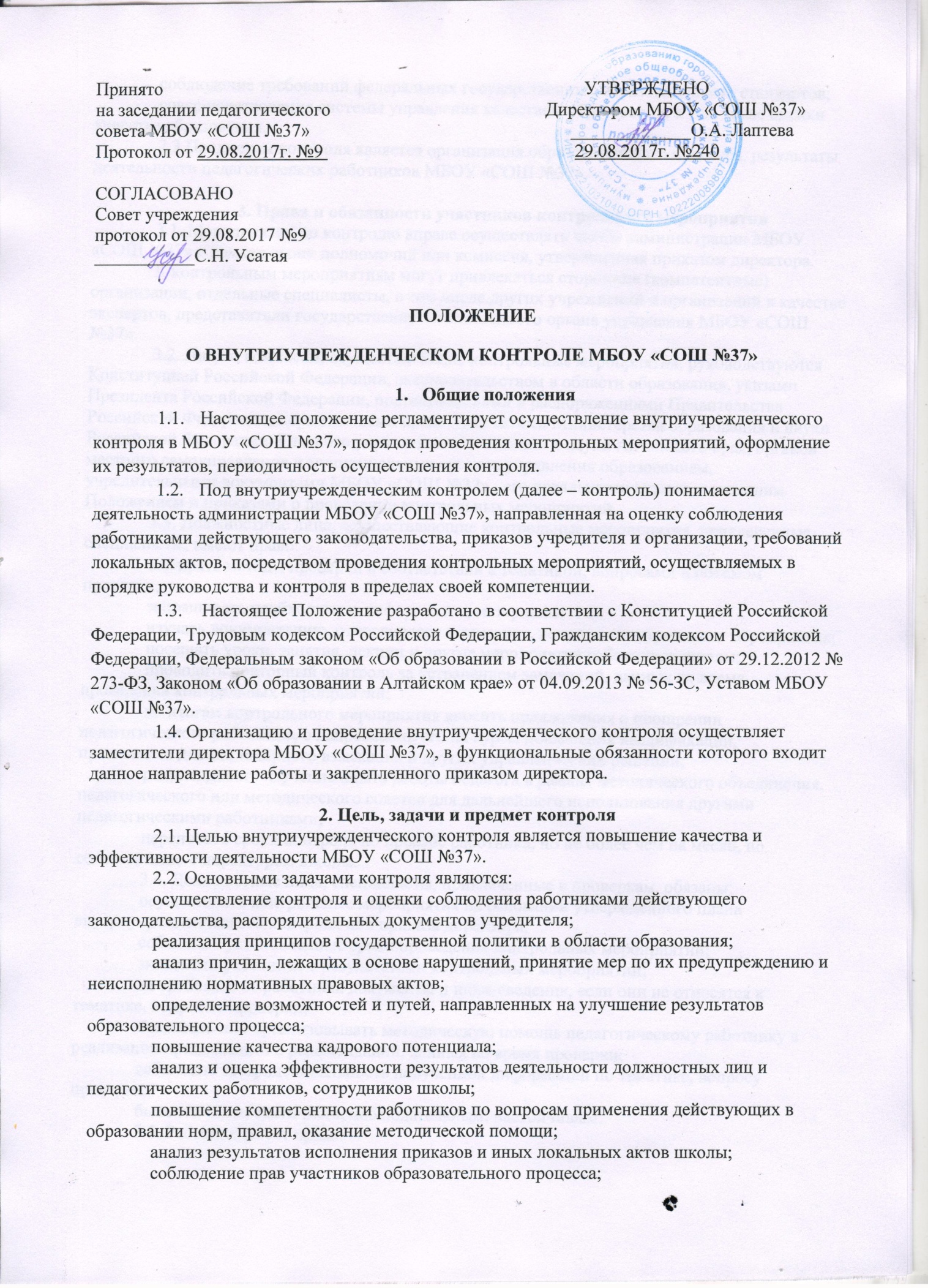 совершенствование системы управления качеством образования, в том числе оценки качества образования. 2.3 Предметом контроля является организация образовательного процесса, результаты деятельности педагогических работников МБОУ «СОШ №37». 3. Права и обязанности участников контрольного мероприятия3.1. Мероприятия по контролю вправе осуществлять члены администрации МБОУ «СОШ №37» в рамках своих полномочий или комиссия, утвержденная приказом директора. К контрольным мероприятиям могут привлекаться сторонние (компетентные) организации, отдельные специалисты, в том числе других учреждений и организаций в качестве экспертов, представители государственно-общественного органа управления МБОУ «СОШ №37». 3.2. Лица и комиссии, осуществляющие контрольные мероприятия, руководствуются Конституцией Российской Федерации, законодательством в области образования, указами Президента Российской Федерации, постановлениями и распоряжениями Правительства Российской Федерации, нормативными правовыми актами Министерства образования и науки Российской Федерации, Главного управления образования и науки Алтайского края, органов местного самоуправления и муниципальных органов управления образованием, учредительными документами МБОУ «СОШ №37» , его локальными актами, настоящим Положением и приказами о проведении контрольных мероприятий. 3.3. Должностные лица, осуществляющие контрольные мероприятия, привлеченные специалисты, имеют право: выбирать методы проверки в соответствии с тематикой, вопросами и объемом проверки; запрашивать необходимую информацию, материалы; изучать документацию, относящуюся к тематике, вопросам контрольного мероприятия; посещать уроки, занятия, лекции и другие мероприятия работников школы; проводить повторный контроль за устранением замечаний, данных во время проведения контрольных мероприятий; по итогам контрольного мероприятия вносить предложения о поощрении педагогического работника, о направлении его на курсы повышения квалификации, применении дисциплинарного взыскания и других управленческих решений; рекомендовать изучение опыта работы педагога в рамках методического объединения, педагогического или методического советов для дальнейшего использования другими педагогическими работниками; переносить сроки контроля по просьбе работника, но не более чем на месяц, по согласованию с директором школы. 3.4. Должностные лица, специалисты, привлеченные к проверкам, обязаны: осуществлять контрольные мероприятия на основании утвержденного плана внутриучрежденческого контроля или приказа директора; соблюдать установленные сроки проведения контрольных мероприятий; знакомить работника с результатами контрольных мероприятий; не требовать от работника документы и иные сведения, если они не относятся к тематике, вопросам проверки; оказывать или организовывать методическую помощь педагогическому работнику в реализации предложений и рекомендаций, данных во время проверки; соблюдать конфиденциальность полученной информации по тематике, вопросу проверки; быть этичным, тактичным, наблюдательным, настойчивым. 3.5. Работник имеет право: ознакомиться с планом внутриучрежденческого контроля или приказом о проведении контрольного мероприятия; непосредственно присутствовать при проведении контрольных мероприятий, давать объяснения по вопросам, относящимся к предмету контроля; получать от должностных лиц информацию, консультации, которые относятся к предмету контроля; знакомиться с результатами контрольных мероприятий и письменно выразить свое согласие или несогласие с ними, а также с отдельными действиями должностных лиц; обжаловать итоги контрольного мероприятия в установленном порядке. 3.6. Работник обязан: присутствовать на контрольных мероприятиях по требованию проверяющих; представлять необходимую информацию, документы по предмету контроля; представлять письменные и устные объяснения по предмету контроля; быть этичным, тактичным. 4. Периодичность, формы и методы контроля4.1. Периодичность и формы контроля определяются необходимостью получения объективной информации о реальном состоянии дел и результатах педагогической деятельности. Период, продолжительность и формы контроля отражаются в годовом плане-графике. 4.2. Контроль может осуществляться в форме плановых или внеплановых контрольных мероприятий. Контроль в виде плановых мероприятий осуществляется в соответствии с утвержденным планом-графиком внутриучрежденческого контроля, который обеспечивает периодичность проверок и доводится до членов педагогического коллектива перед началом учебного года. Контроль в форме внеплановых мероприятий осуществляется в целях установления фактов и проверки сведений о нарушениях, указанных в письменных обращениях обучающихся, воспитанников и их родителей, законных представителей или других граждан, организаций, и урегулирования конфликтных ситуаций в отношениях между участниками образовательного процесса. 4.3. Контроль может проводиться по одному или нескольким вопросам. 4.4. При проведении контроля могут использовать методы: собеседование; посещение уроков, занятий, мероприятий; обследование; контрольные срезы; мониторинг; экспертиза; тестирование; опросы и анкетирование; наблюдение за организацией образовательного процесса; изучение и экспертиза документации. Темы контроля, которые могут проводиться через отчеты ЭЖ: - проверка своевременности отражения в журнале занятий - проверка своевременности выставления отметок; - проверка наполняемости отметок (в течение отчетного периода); - проверка отражения посещаемости занятий; - проверка выполнения учебной программы; - проверка заполнения раздела домашних заданий; - проверка домашних заданий на соответствие возрастным особенностям обучающихся, требованиям по содержанию и объему; 4.5. Предметом учредительного контроля является деятельность работников лицея по исполнению и соблюдению нормативных правовых актов, обязательных требований, установленных нормативными правовыми актами. 5. Организация и проведение контроля5.1. Контроль предусматривает: формирование и утверждение плана-графика проверок; определение оснований для проведения проверки; подготовку проверки; проведение проверки и обработку ее результатов; оформление результатов проверки; проведение корректирующих действий по устранению выявленных нарушений, несоответствий, в том числе проведение предупреждающих действий, направленных на предотвращение возникновения нарушений, несоответствий. 5.2. Формирование и утверждение плана-графика внутриучрежденческого контроля. 5.2.1. При формировании плана-графика учитываются: периодичность проверки (не реже одного раза в пять лет в отношении объекта или вопроса); анализ результатов ранее проведенных проверок учредительного и внутриучрежденческого контролей, контрольно-надзорных органов; анализ результатов деятельности МБОУ «СОШ №37» за предыдущий период, в том числе результатов самообследования; письменные обращения обучающихся, их родителей или законных представителей обучающихся; сроки аттестации педагогических работников в плановом году. Проверка результатов деятельности педагогического работника не проводится в год его поступления на работу в образовательную организацию, и при условии, что в данный год он не проходит аттестацию; актуальные (приоритетные, новые) направления (вопросы), развития системы образования, по которым необходимо получить оперативные данные или осуществить контроль. 5.2.2. План-график проведения контроля утверждается приказом директора МБОУ «СОШ №37» в срок до 1 сентября текущего года. 5.2.3. Изменения в план-график проверок (сроки проведения, данные о членах комиссии) вносятся приказом директора школы. 5.3. Определение оснований для проведения проверки. Основанием для проведения проверки служат: план-график внутриучрежденческого контроля; обращение родителей, законных представителей обучающихся, поступившее в образовательную организацию, из иных органов по фактам нарушений в организации. 5.4. Подготовка проверки. 5.4.1. Подготовку к проверке осуществляют заместители директора, на которых возложены функции организации и проведения внутриучрежденческого контроля(далее – «ответственный специалист»). Ответственный специалист: формирует комиссию на проверку; осуществляет привлечение экспертов; оформляет приказ о подготовке и проведении проверки, в котором указываются: состав комиссии с указанием фамилии, имени, отчества, должности председателя и членов комиссии, а также привлекаемых лиц; цель, задачи, предмет и объект проверки, проверяемый период, срок проведения проверки; проверяемые вопросы; план-задание (программа проверки), включающее перечень документов, материалов, рассмотрение которых необходимо для достижения цели и задач проведения проверки. проводит совещание с членами комиссии; формирует итоговую справку. 5.4.2. При подготовке к проверке члены комиссии изучают аналитические материалы МБОУ «СОШ №37», результаты учредительного контроля, контрольно-надзорных мероприятий, материалы работников школы. 5.4.3. Ответственный специалист о проведении проверки уведомляет сотрудников МБОУ «СОШ №37» не позднее, чем за три рабочих дня до начала проведения контрольного мероприятия путём доведения соответствующего приказаи плана-задания. Уведомление о внеплановой проверке проводиться не менее чем за один день до начала проведения контрольного мероприятия. 5.4.4. Продолжительность одной проверки не должна превышать пяти рабочих дней с учетом посещения проверяющим специалистом не более 5 занятий и других мероприятий одного работника. Продление первоначально установленного срока проверки осуществляется приказом директора школы. Продолжительность проведения проверки методом мониторинга зависит от объекта и предмета проверки, объема и сложности проведения мониторинга и может быть установлена индивидуально и закреплена приказом директора школы. 5.4.5. Председатель и члены комиссии могут проводить с работниками образовательной организации индивидуальное консультирование по вопросам проверки в пределах своей компетенции. 5.5. Проведение проверки и обработка ее результатов. Общее руководство проверкой осуществляет председатель, в функции которого входит: соблюдение сроков проверки; контроль процессов получения информации и данных, а также их оценки и вынесение суждений членами комиссии; подписание итоговой справки; проведения установочного и итогового совещаний с членами комиссии. В ходе проверки комиссия может использовать специально разработанный инструментарий в форме инструкции, информационной карты, чек-листа, оценочного и экспертного листа. 5.5.1. Проведение организационного (установочного) совещания с членами комиссии. Совещание проводит председатель комиссии, на котором знакомит членов комиссии с целью и задачами проверки. 5.5.2. Члены комиссии проводят: проверку в соответствии с планом-заданием и с использованием разработанного инструментария; получают данные путем анализа документов, визуального наблюдения, беседы с работниками школы, опроса, анкетирования обучающихсяи воспитанников, в соответствии с установленными нормами и правилами. 5.6. Оформление результатов проверки. 5.6.1. Члены комиссии оформляют и подписывают справку в последний день проверки или в течение трех рабочих дней по завершении проверки,если приказом о проведении проверки неустановлены иные сроки. Справка содержит: основание контроля; цель, предмет и вопросы контрольного мероприятия; сроки проведения контрольного мероприятия; краткую характеристику состояния дел по контролируемому вопросу; методы контроля; количество посещенных уроков, занятий и иных мероприятий; выводы и рекомендациипо улучшению деятельности. 5.6.2. Председатель комиссии по завершении проверки: оформляет итоговую справку в последний день проверкиили в течение пяти рабочих днейпо завершении проверки,если приказом о проведении проверкине установлены иные сроки; информирует о результатах проведенного контроля работников школы в последний день проверкиили в течение пяти рабочих днейпо завершении проверки; подписывает справку(оформляется в 2 экземплярах в соответствии с формой; собирает подписи сотрудников школы, в отношении которых проводилась проверка.В случаях, когда отсутствует возможность получить подпись сотрудника, председатель комиссии делает соответствующую запись в итоговой справке с указанием причин; передает справку ответственному специалисту; производит запись в журнале (тетради) учета мероприятий по внутриучрежденческому контролю по принятой форме в течение двух недель по завершении проверки. 5.6.3. Сотрудник МБОУ «СОШ №37»: после ознакомления с результатами контроля ставит подпись в итоговой справке, удостоверяя тем самым факт ознакомления с результатами проверки. вправе сделать запись в итоговойсправке о несогласии с результатами в целом и по отдельным фактам и выводам. 5.6.4. Ответственный специалист информирует директора школы о результатах проверки. 5.6.5. Директор школы по результатам контроля принимает одно или несколько управленческих решений: об издании соответствующего приказа об устранении выявленных несоответствий, нарушений; об обсуждении материалов контроля на совещаниях, заседаниях и иных мероприятиях с сотрудниками лицея; о проведении повторного (внепланового) контроля с привлечением соответствующих специалистов; о привлечении к дисциплинарной ответственности сотрудников школы; иные решения в пределах своих полномочий. 5.7. Корректирующие действия по устранению выявленных несоответствий, нарушений. 5.7.1. Процесс корректирующих действий состоит из: анализа выявленных несоответствий, нарушений; составления и утверждение плана корректирующих действий; определения ответственных лиц; реализации плана корректирующих действий; анализа и регистрации полученных результатов. 5.7.2 План корректирующих мероприятийсоставляется по итогам учебного года и содержит: наименование выявленного несоответствия, нарушения; наименование корректирующих мероприятий; фамилию, имя, отчество лица, ответственного за реализацию мероприятий, сроки выполнения. 5.7.3. План корректирующих мероприятий: по решению директора школы может быть составлен по отдельному вопросу в течение учебного года; по решению педагогического совета МБОУ «СОШ №37» может быть включен как отдельный раздел в план работы школы на учебный год. 5.7.4. Ответственный специалист: организовывает и контролирует исполнение плана корректирующих мероприятий с целью установления факта устранения выявленных несоответствий, нарушений; готовит отчет о выполнении плана-графика; готовит отчет о выполнении плана корректирующих мероприятий; представляет отчеты директору школы; вносит предложения по рассмотрению итогов внутриучрежденческого контроля на совещаниях, советах и других мероприятиях коллегиальных органов. 6. Документация внутриучрежденческого контроля6.1. Документами, регламентирующими организацию и проведение внутриучрежденческого контроля, являются: план-график внутриучрежденческого контроля на учебный год; план корректирующих мероприятий (раздел в плане работы образовательной организации на учебный год); доклады, сообщения на педагогическом, методическом советах, родительском комитете и др. органах самоуправления школы; справки о результатах проверки; протоколы совещаний при директоре и иных административных совещаний, комиссий и т.п.; приказы по вопросам контроля; отчет о выполнении внутриучрежденческого контроля за год; отчет о выполнении плана корректирующих мероприятий.